Муниципальное автономное общеобразовательное учреждение «Средняя общеобразовательная школа № 18»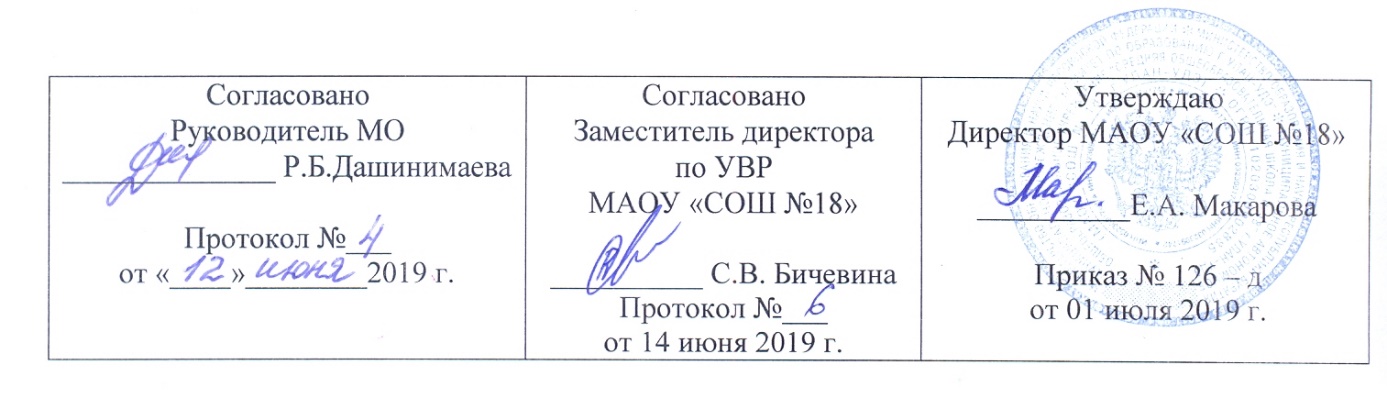 Рабочая программа учебного предмета«Математика» 3А класс                                                                                               Составитель программы: Бичевина С.В.                                                                 г. Улан-Удэ2019 - 2020  учебный год2. Пояснительная записка.Математика как учебный предмет играет весьма важную роль в развитии младших школьников: ребёнок учится познавать окружающий мир, решать жизненно важные проблемы. Математика открывает младшим школьникам удивительный мир чисел и их соотношений, геометрических фигур, величин и математических закономерностей.В начальной школе этот предмет является основой развития у учащихся познавательных действий, в первую очередь логических. В ходе изучения математики у детей формируются регулятивные универсальные учебные действия (УУД): умение ставить цель, планировать этапы предстоящей работы, определять последовательность своих действий, осуществлять контроль и оценку своей деятельности. Содержание предмета позволяет развивать коммуникативные УУД: младшие школьники учатся ставить вопросы при выполнении задания, аргументировать верность или неверность выполненного действия, обосновывать этапы решения учебной задачи, характеризовать результаты своего учебного труда. Приобретённые на уроках математики умения способствуют успешному усвоению содержания других предметов, учёбе в основной школе, широко используются в дальнейшей жизни. Изучение курса математики направлено на достижение следующих целей:
- развитие образного и логического мышления, воображения; формирование предметных умений и навыков, необходимых для успешного решения учебных и практических задач, продолжения образования;- освоение основ математических знаний, формирование первоначальных представлений о математике;- воспитание интереса к математике, стремления использовать математические знания в повседневной жизни.Основные задачи данного курса:обеспечение естественного введения детей в новую для них предметную область «Математика» через усвоение элементарных норм математической речи и навыков учебной деятельности в соответствии с возрастными особенностями (счёт, вычисления, решение задач, измерения, моделирование, проведение несложных индуктивных и дедуктивных рассуждений, распознавание и изображение фигур и т. д.); формирование мотивации и развитие интеллектуальных способностей учащихся для продолжения математического образования в основной школе и использования математических знаний на практике; развитие математической грамотности учащихся, в том числе умение работать с информацией в различных знаково-символических формах одновременно с формированием коммуникативных УУД; формирование у детей потребности и возможностей самосовершенствования.Общая характеристика учебного предмета.Представленная в программе система обучения математике опирается на наиболее развитые в младшем школьном возрасте эмоциональный и образный компоненты мышления ребенка и предполагает формирование математических знаний и умений на основе широкой интеграции математики с другими областями знания.Содержание обучения в программе представлено разделами «Числа и величины», «Арифметические действия», «Текстовые задачи», «Пространственные отношения. Геометрические фигуры», «Геометрические величины», «Работа с информацией». Понятие «натуральное число» формируется на основе понятия «множество». Оно раскрывается в результате практической работы с предметными множествами и величинами. Сначала число представлено как результат счёта, а позже — как результат измерения. Измерение величин рассматривается как операция установления соответствия между реальными предметами и множеством чисел. Тем самым устанавливается связь между натуральными числами и величинами: результат измерения величины выражается числом.Расширение понятия «число», новые виды чисел, концентры вводятся постепенно в ходе освоения счёта и измерения величин. Таким образом, прочные вычислительные навыки остаются наиважнейшими в предлагаемом курсе. Выбор остального учебного материала подчинён решению главной задачи — отработке техники вычислений. Арифметические действия над целыми неотрицательными числами рассматриваются в курсе по аналогии с операциями над конечными множествами. Действия сложения и вычитания, умножения и деления изучаются совместно. Осваивая данный курс математики, младшие школьники учатся моделировать ситуации, иллюстрирующие арифметическое действие и ход его выполнения. Для этого в курсе предусмотрены вычисления на числовом отрезке, что способствует усвоению состава числа, выработке навыков счёта группами, формированию навыка производить вычисления осознанно. Работа с числовым отрезком (или числовым лучом) позволяет ребёнку уже на начальном этапе обучения решать достаточно сложные примеры, глубоко понимать взаимосвязь действий сложения и вычитания, а также готовит учащихся к открытию соответствующих способов вычислений, в том числе и с переходом через десяток, решению задач на разностное сравнение и на увеличение (уменьшение) числа на несколько единиц.Вычисления на числовом отрезке (числовом луче) не только способствуют развитию пространственных и логических умений, но что особенно важно, обеспечивают закрепление в сознании ребёнка конкретного образа алгоритма действий, правила. При изучении письменных способов вычислений подробно рассматриваются соответствующие алгоритмы рассуждений и порядок оформления записей. Основная задача линии моделей и алгоритмов в данном курсе заключается в том, чтобы наряду с умением правильно проводить вычисления сформировать у учащихся умение оценивать алгоритмы, которыми они пользуются, анализировать их, видеть наиболее рациональные способы действий и объяснять их.Умение решать задачи — одна из главных целей обучения математике в начальной школе. В предлагаемом курсе понятие «задача» вводится не сразу, а по прошествии длительного периода подготовки. Отсроченный порядок введения термина «задача», её основных элементов, а также повышенное внимание к процессу вычленения задачной ситуации из данного сюжета способствуют преодолению формализма в знаниях учащихся, более глубокому пониманию внешней и внутренней структуры задачи, развитию понятийного, абстрактного мышления. Ребёнок воспринимает задачу не как нечто искусственное, а как упражнение, составленное по понятным законам и правилам. Иными словами, дети учатся выполнять действия сначала на уровне восприятия конкретных количеств, затем на уровне накопленных представлений о количестве и, наконец, на уровне объяснения применяемого алгоритма вычислений. На основе наблюдений и опытов учащиеся знакомятся с простейшими геометрическими формами, приобретают начальные навыки изображения геометрических фигур, овладевают способами измерения длин и площадей. В ходе работы с таблицами и диаграммами у них формируются важные для практико-ориентированной математической деятельности умения, связанные с представлением, анализом и интерпретацией данных.Большинство геометрических понятий вводится без определений. Значительное внимание уделяется формированию умений распознавать и находить модели геометрических фигур на рисунке, среди предметов окружающей обстановки, правильно показывать геометрические фигуры на чертеже, обозначать фигуры буквами, читать обозначения. В начале курса знакомые детям геометрические фигуры (круг, треугольник, прямоугольник, квадрат, овал) предлагаются лишь в качестве объектов для сравнения или счёта предметов. Аналогичным образом вводятся и элементы многоугольника: углы, стороны, вершины и первые наглядно-практические упражнения на сравнение предметов по размеру. Например, ещё до ознакомления с понятием «отрезок» учащиеся, выполняя упражнения, которые построены на материале, взятом из реальной жизни, учатся сравнивать длины двух предметов на глаз с использованием приёмов наложения или приложения, а затем с помощью произвольной мерки (эталона сравнения). Эти практические навыки им пригодятся в дальнейшем при изучении различных способов сравнения длин отрезков: визуально, с помощью нити, засечек на линейке, с помощью мерки или с применением циркуля и др.Особое внимание в курсе уделяется различным приёмам измерения величин. Например, рассматриваются два способа нахождения длины ломаной: измерение длины каждого звена с последующим суммированием и «выпрямление» ломаной.Элементарные геометрические представления формируются в следующем порядке: сначала дети знакомятся с топологическими свойствами фигур, а затем с проективными и метрическими.В результате освоения курса математики у учащихся формируются общие учебные умения, они осваивают способы познавательной деятельности. При обучении математике по данной программе в значительной степени реализуются межпредметные связи — с курсами русского языка, литературного чтения, технологии, окружающего мира и изобразительного искусства. Например, понятия, усвоенные на уроках окружающего мира, учащиеся используют при изучении мер времени (времена года, части суток, год, месяцы и др.) и операций над множествами (примеры множеств: звери, птицы, домашние животные, растения, ягоды, овощи, фрукты и т. д.), при работе с текстовыми задачами и диаграммами (определение массы животного, возраста дерева, длины реки, высоты горного массива, глубины озера, скорости полёта птицы и др.). Знания и умения, приобретаемые учащимися на уроках технологии и изобразительного искусства, используются в курсе начальной математики при изготовлении моделей фигур, построении диаграмм, составлении и раскрашивании орнаментов, выполнении чертежей, схем и рисунков к текстовым задачам и др.При изучении курса формируется установка на безопасный, здоровый образ жизни, мотивация к творческому труду, к работе на результат. Решая задачи об отдыхе во время каникул, о посещении театров и библиотек, о разнообразных увлечениях (коллекционирование марок, открыток, разведение комнатных цветов, аквариумных рыбок и др.), учащиеся получают возможность обсудить проблемы, связанные с безопасностью и здоровьем, активным отдыхом и др.Освоение содержания данного курса побуждает младших школьников использовать не только собственный опыт, но и воображение: от фактического опыта и эксперимента — к активному самостоятельному мысленному эксперименту с образом, являющемуся важным элементом творческого подхода к решению математических проблем. Кроме того, у учащихся формируется устойчивое внимание, умение сосредотачиваться. Актуальность. Предметные знания и умения, приобретённые при изучении математики в начальной школе, первоначальное овладение математическим языком являются опорой для изучения смежных дисциплин, фундаментом обучения в старших классах общеобразовательных учреждений. Ведущие принципы обучения математике в младших классах – органическое сочетание обучения и воспитания, усвоение знаний и развитие познавательных способностей детей, практическая направленность обучения, выработка необходимых для этого умений. Большое значение в связи со спецификой математического материала придается учету возрастных и индивидуальных особенностей детей и реализации дифференцированного подхода в обучении.Нормативно-правовые документы:1. Конституция РФ.2. Федеральный закон от 29.12.2012 № 273-ФЗ "Об образовании в Российской Федерации".3. Закон Республики Бурятия от 13.12.2013 № 240-V «Об образовании в Республике Бурятия».4. Приказ Министерства образования Российской Федерации от 9.03.2004 № 1312 (в редакции приказов Министерства образования и науки  РФ от 20.08.2008, от 01.02.2012 № 74) «Об утверждении федерального базисного учебного плана и примерных учебных планов для образовательных учреждений Российской Федерации, реализующих программы общего образования».5. Федеральный государственный образовательный стандарт начального общего образования, утв. приказом Минобрнауки России от 6.10.2009 № 373  с изменениями 6. Письмо Министерства образования и науки России от 12.05.2011 № 03-296 «Об организации внеурочной деятельности при введении федерального государственного образовательного стандарта».7. Санитарно-эпидемиологических правил и нормативов  СанПиН 2.4.2.2821-102"Санитарно-эпидемиологические требования к условиям и организации обучения в общеобразовательных учреждениях" (Постановление Главного государственного санитарного врача Российской Федерации от 29 декабря 2010 г. N 189).8. Устав МАОУ « СОШ №18» №18.9. Образовательная программа начального общего образования МАОУ «СОШ №18».10. Локальные акты.3. Место курса «Математика» в учебном плане.На изучение курса математики в каждом классе начальной школы отводится 4 ч в неделю, всего 540 ч, из них в 1 классе 132 ч (33 учебные недели: I четверть — 36 ч, II четверть — 28 ч, III четверть — 40 ч, IV четверть — 28 ч), во 2—4 классах по 136 ч (по 34 учебные недели: I четверть — 36 ч, II четверть — 28 ч, III четверть — 40 ч, IV четверть — 32 ч).4. Указание количества учебных часов, на реализацию в объеме которых рассчитана рабочая программа.Содержание курса, представленное в настоящей Программе, рассчитано на 136 аудиторных учебных часов (4 часа в неделю) по Учебному плану школы. 5. Характеристика  младшего  школьного возраста.Младший школьный возраст – это возраст, когда ребёнок проходит первый этап школьного образования. Его границы исторически подвижны. В настоящее время в нашей стране он охватывает период с 6,5 до 11 лет.
Главной чертой этого возрастного периода является смена ведущей деятельности, переход от игры к систематическому, социально организованному учению. Смена ведущей деятельности – не одномоментный переход, а процесс, занимающий у разных детей различное время. Поэтому на протяжении всего младшего школьного возраста игровая деятельность во всех её разновидностях продолжает оставаться  важной для психического развития. Тем более, что в современных условиях многие дошкольники к моменту начала школьного обучения не овладевают высшими уровнями игры (игра-драматизация, режиссёрская игра, игра по правилам). На начальном этапе школьного образования формируется система учебных и познавательных мотивов, умение принимать, сохранять и реализовать учебные цели. В процессе их  реализации ребёнок  учится планировать, контролировать и оценивать собственные учебные действия и их результат. Успешность смены ведущей деятельности обеспечивают складывающиеся к концу дошкольного детства  возрастные предпосылки, от наличия которых зависит готовность ребёнка к школьному обучению. В отличие от дошкольника, младший школьник обладает достаточной физической выносливостью, позволяющей осуществлять учебную деятельность, требующую значительного умственного напряжения, длительной сосредоточенности. Эмоционально младший школьник впечатлителен и отзывчив, но более уравновешен, чем дошкольник. Он уже может в достаточной степени управлять проявлениями своих чувств, различать ситуации, в которых их необходимо сдерживать. В этом возрасте ребёнок приобретает опыт коллективной жизни, для него существенно возрастает значимость межличностных и деловых отношений. С  подобным опытом во многом связана самооценка младшего школьника – он оценивает себя так, как оценивают его «значимые другие». Для младшего школьника, как и для дошкольника, такими  значимыми людьми являются прежде всего взрослые.  Особое место в жизни  ученика начальной школы  занимает учитель. В этом возрасте   он для ребёнка  - образец действий, суждений и оценок.  От него  решающим образом зависит  и принятие  позиции ученика, и мотивация учебной деятельности, и самооценка ребёнка.  Основными психологическими новообразованиями младшего школьного возраста являются произвольность психических процессов и способность к самоорганизации собственной деятельности. Полноценным итогом начального обучения  являются основы понятийного мышления с характерной для него критичностью, системностью и умением понимать разные точки зрения, а также желание и умение учиться. Эти новообразования к концу начальной школы должны проявляться в работе класса или внеклассной учебной общности, но не в индивидуальных действиях каждого ученика. 6. Обоснование целесообразности изменений, предполагаемых в примерной программе.Программа конкретизирована для 3 класса, так как программа рассчитана на 1-4 классы.7. Описание ценностных ориентиров в содержании учебного предмета «Математика».Ценностные ориентиры изучения предмета «Математика» в целом ограничиваются ценностью истины, однако данный курс предлагает как расширение содержания  предмета (компетентностные задачи, где математическое содержание интегрировано с  историческим  и  филологическим содержанием  параллельных предметных курсов развивающей системы Л.В. Занкова), так и совокупность методик и технологий, позволяющих заниматься всесторонним формированием личности учащихся средствами предмета «Математика» и, как следствие, расширить набор ценностных ориентиров. Ценность истины – это ценность научного познания как части культуры человечества, разума, понимания сущности бытия, мироздания.                                                                      Ценность человека как разумного существа, стремящегося к познанию мира и самосовершенствованию.                                       Ценность труда и творчества как естественного условия человеческой деятельности и жизни.   Ценность свободы как свободы выбора и предъявления человеком своих мыслей и поступков, но свободы, естественно ограниченной нормами и правилами поведения в обществе.Ценность гражданственности – осознание человеком себя как члена общества, народа, представителя страны и государства.Ценность патриотизма – одно из проявлений духовной зрелости человека, выражающееся в любви к России,  народу, в осознанном желании служить Отечеству. В основе учебно-воспитательного процесса лежат следующие ценности математики:- понимание математических отношений является средством познания закономерностей существования окружающего мира, фактов, процессов и явлений, происходящих в природе и в обществе (хронология событий, протяженность по времени, образование целого из частей, изменение формы, размера и т.д.);- математические представления о числах, величинах, геометрических фигурах являются условием целостного восприятия творений природы и человека (памятники архитектуры, сокровища искусства и культуры, объекты природы);- владение математическим языком, алгоритмами, элементами математической логики позволяет ученику совершенствовать коммуникативную деятельность   аргументировать свою точку зрения, строить логические цепочки рассуждений, опровергать или подтверждать истинность предположения).8. Личностные, метапредметные и предметные результаты освоения учебного предмета, курса.Личностные— элементарные навыки самооценки и самоконтроля результатов своей учебной деятельности; — основы мотивации учебной деятельности и личностного смысла учения, понимание необходимости расширения знаний; — интерес к освоению новых знаний и способов действий; положительное отношение к предмету математики; — стремление к активному участию в беседах и дискуссиях, различных видах деятельности; —элементарные умения общения (знание правил общения и их применение); — понимание необходимости осознанного выполнения правил и норм школьной жизни; —правила безопасной работы с чертёжными и измерительными инструментами; — понимание необходимости бережного отношения к демонстрационным приборам, учебным моделям и пр. Учащийся получит возможность для формирования: — потребности в проведении самоконтроля и в оценке результатов учебной деятельности;— интереса к творческим, исследовательским заданиям на уроках математики;— умения вести конструктивный диалог с учителем, товарищами по классу в ходе решения задачи, выполнения групповой работы; — уважительного отношение к мнению собеседника;— восприятия особой эстетики моделей, схем, таблиц, геометрических фигур, диаграмм, математических символов и рассуждений;— умения отстаивать собственную точку зрения, проводить простейшие доказательные рассуждения; — понимания причин своего успеха или неуспеха в учёбе.ПредметныеЧисла и величины Учащийся научится:— моделировать ситуации, требующие умения считать десятками; — выполнять счёт десятками в пределах 100 как прямой, так и обратный; — образовывать круглые десятки в пределах 100 на основе принципа умножения (30 — это 3 раза по 10) и все другие числа от 20 до 100 из десятков и нескольких единиц (67 – это 6 десятков и 7 единиц); — сравнивать числа в пределах 100, опираясь на порядок их следования при счёте; — читать и записывать числа первой сотни, объясняя, что обозначает каждая цифра в их записи; — упорядочивать натуральные числа от 0 до 100 в соответствии с заданным порядком; — выполнять измерение длин предметов в метрах; — выражать длину, используя различные единицы измерения: сантиметр, дециметр, метр; — применять изученные соотношения между единицами длины: 1 м = 100 см, 1 м = 10 дм; — сравнивать величины, выраженные в метрах, дециметрах и сантиметрах; — заменять крупные единицы длины мелкими (5м = 50 дм) и наоборот (100 см = 1 дм); — сравнивать промежутки времени, выраженные в часах и минутах; — использовать различные инструменты и технические средства для проведения измерений времени в часах и минутах; — использовать основные единицы измерения величин и соотношения между ними (час — минута, метр — дециметр, дециметр — сантиметр, метр — сантиметр), выполнять арифметические действия с этими величинами.Учащийся получит возможность научиться:— устанавливать закономерность ряда чисел и дополнять его в соответствии с этой закономерностью;— составлять числовую последовательность по указанному правилу;— группировать числа по заданному или самостоятельно выявленному правилу.Арифметические действия Учащийся научится: — составлять числовые выражения на нахождение суммы одинаковых слагаемых и записывать их с помощью знака умножения и наоборот; — понимать и использовать знаки и термины, связанные с действиями умножения и деления; — складывать и вычитать однозначные и двузначные числа на основе использования таблицы сложения, выполняя записи в строку или в столбик; — выполнять умножение и деление в пределах табличных случаев на основе использования таблицы умножения; — устанавливать порядок выполнения действий в выражениях без скобок и со скобками, содержащих действия одной или разных ступеней; — выполнять устно сложение, вычитание, умножение и деление однозначных и двузначных чисел в случаях, сводимых к знанию таблицы сложения и таблицы умножения в пределах 20 (в том числе с нулем и единицей); — выделять неизвестный компонент арифметического действия и находить его значение; — вычислять значения выражений, содержащих два–три действия со скобками и без скобок; — понимать и использовать термины выражение и значение выражения, находить значения выражений в одно–два действия. Учащийся получит возможность научиться:— моделировать ситуации, иллюстрирующие действия умножения и деления;— использовать изученные свойства арифметических действий для рационализации вычислений;— выполнять проверку действий с помощью вычислений.Работа с текстовыми задачами Учащийся научится: — выделять в задаче условие, вопрос, данные, искомое; — выбирать и обосновывать выбор действий для решения задач на увеличение (уменьшение) числа в несколько раз, на нахождение неизвестного компонента действия; — решать простые и составные (в два действия) задачи на выполнение четырёх арифметических действий.Учащийся получит возможность научиться: — дополнять текст до задачи на основе знаний о структуре задачи;— выполнять краткую запись задачи, используя условные знаки; — составлять задачу, обратную данной; — составлять задачу по рисунку, краткой записи, схеме, числовому выражению; — выбирать выражение, соответствующее решению задачи, из ряда предложенных (для задач в одно-два действия); — проверять правильность решения задачи и исправлять ошибки; — сравнивать и проверять правильность предложенных решений или ответов задачи (для задач в два действия).Пространственные отношения. Геометрические фигуры Учащийся научится: — распознавать, называть, изображать геометрические фигуры (луч, угол, ломаная, прямоугольник, квадрат); — обозначать буквами русского алфавита знакомые геометрические фигуры: луч, угол, ломаная, многоугольник; — чертить отрезок заданной длины с помощью измерительной линейки; — чертить на клетчатой бумаге квадрат и прямоугольник с заданными сторонами.Учащийся получит возможность научиться:— описывать взаимное расположение предметов в пространстве и на плоскости;— соотносить реальные предметы и их элементы с изученными геометрическими линиями и фигурами;— распознавать куб, пирамиду, различные виды пирамид: треугольную, четырёхугольную и т. д.;— находить на модели куба, пирамиды их элементы: вершины, грани, ребра;— находить в окружающей обстановке предметы в форме куба, пирамиды.Геометрические величины Учащийся научится: — определять длину данного отрезка с помощью измерительной линейки; — находить длину ломаной; — находить периметр многоугольника, в том числе треугольника, прямоугольника и квадрата; — применять единицу измерения длины – метр (м) и соотношения: 10 см = 1 дм, 10 дм = 1 м, 100 мм = 1 дм, 100 см = 1 м; Учащийся получит возможность научиться:— выбирать удобные единицы длины для измерения длины отрезка, длины ломаной; периметра многоугольника;— оценивать длину отрезка приближённо (на глаз).Работа с информацией Учащийся научится: — читать несложные готовые таблицы; — заполнять таблицы с пропусками на нахождение неизвестного компонента действия; — составлять простейшие таблицы по результатам выполнения практической работы; — понимать информацию, представленную с помощью диаграммы.Учащийся получит возможность научиться:— строить простейшие высказывания с использованием логических связок «если…, то…», «верно/неверно, что...»;— составлять схему рассуждений в текстовой задаче от вопроса к данным;— находить и использовать нужную информацию, пользуясь данными диаграммы.МетапредметныеРегулятивныеУчащийся научится: — понимать, принимать и сохранять учебную задачу и решать её в сотрудничестве с учителем в коллективной деятельности;  — составлять под руководством учителя план выполнения учебных заданий, проговаривая последовательность выполнения действий; — соотносить выполненное задание с образцом, предложенным учителем; — сравнивать различные варианты решения учебной задачи; под руководством учителя осуществлять поиск разных способов решения учебной задачи; — выполнять план действий и проводить пошаговый контроль его выполнения в сотрудничестве с учителем и одноклассниками; — в сотрудничестве с учителем находить несколько способов решения учебной задачи, выбирать наиболее рациональный.Учащийся получит возможность научиться:— определять цель учебной деятельности с помощью учителя и самостоятельно;— предлагать возможные способы решения учебной задачи, воспринимать и оценивать предложения других учеников по её решению;— выполнять под руководством учителя учебные действия в практической и мыслительной форме;— осознавать результат учебных действий, описывать результаты действий, используя математическую терминологию;— самостоятельно или в сотрудничестве с учителем вычленять проблему: что узнать и чему научиться на уроке;— подводить итог урока, делать выводы и фиксировать по ходу урока и в конце его удовлетворённость/неудовлетворённость своей работой (с помощью смайликов, разноцветных фишек), позитивно относиться к своим успехам, стремиться к улучшению результата; — контролировать ход совместной работы и оказывать помощь товарищам в случаях затруднений;— оценивать совместно с учителем результат своих действий, вносить соответствующие коррективы под руководством учителя;— оценивать задания по следующим критериям: «Легкое задание», «Возникли трудности при выполнении», «Сложное задание».ПознавательныеУчащийся научится: — осуществлять поиск нужной информации, используя материал учебника и сведения, полученные от учителя, взрослых; — использовать различные способы кодирования условий текстовой задачи (схема, таблица, рисунок, краткая запись, диаграмма); — понимать учебную информацию, представленную в знаково-символической форме; — кодировать учебную информацию с помощью схем, рисунков, кратких записей, математических выражений;—моделировать вычислительные приёмы с помощью палочек, пучков палочек, числового луча; — проводить сравнение (по одному или нескольким основаниям), понимать выводы, сделанные на основе сравнения; — выделять в явлениях несколько признаков, а также различать существенные и несущественные признаки (для изученных математических понятий); — выполнять под руководством учителя действия анализа, синтеза, обобщения при изучении нового понятия, разборе задачи, при ознакомлении с новым вычислительным приёмом и т. д.; — проводить аналогию и на её основе строить выводы; — проводить классификацию изучаемых объектов; — строить простые индуктивные и дедуктивные рассуждения;  — приводить примеры различных объектов, или процессов, для описания которых используются межпредметные понятия: число, величина, геометрическая фигура; — пересказывать прочитанное или прослушанное (например, условие задачи); составлять простой план; — выполнять элементарную поисковую познавательную деятельность на уроках математики.Учащийся получит возможность научиться:— ориентироваться в учебнике: определять умения, которые будут сформированы на основе изучения данного раздела; определять круг своего незнания;— определять, в каких источниках можно найти необходимую информацию для выполнения задания;— находить необходимую информацию как в учебнике, так и в справочной или научно-популярной литературе;— понимать значимость эвристических приёмов (перебора, подбора, рассуждения по аналогии, классификации, перегруппировки и т. д.) для рационализации вычислений, поиска решения нестандартной задачи.КоммуникативныеУчащийся научится: — использовать простые речевые средства для выражения своего мнения; — строить речевое высказывание в устной форме, использовать математическую терминологию; — участвовать в диалоге; слушать и понимать других; —участвовать в беседах и дискуссиях, различных видах деятельности; —взаимодействовать со сверстниками в группе, коллективе на уроках математики; — принимать участие в совместном с одноклассниками решении проблемы (задачи), выполняя различные роли в группе;Учащийся получит возможность научиться:— вести конструктивный диалог с учителем, товарищами по классу в ходе решения задачи, выполнения групповой работы;— корректно формулировать свою точку зрения; — строить понятные для собеседника высказывания и аргументировать свою позицию;— излагать свои мысли в устной и письменной речи с учётом различных речевых ситуаций;— контролировать свои действия в коллективной работе;— наблюдать за действиями других участников в процессе коллективной познавательной деятельности;— конструктивно разрешать конфликты посредством учёта интересов сторон и сотрудничества.9. Содержание учебного предмета, курса.Числа и операции над нимиЧисла от 1 до 1 000.Сотня. Счёт сотнями. Тысяча. Трёхзначные числа. Разряд сотен, десятков, единиц. Разрядные слагаемые. Чтение и запись трёхзначных чисел. Последовательность чисел. Сравнение чисел.Дробные числа.Доли. Сравнение долей, нахождение доли числа. Нахождение числа по доле.Сложение и вычитание чисел.Операции сложения и вычитания над числами в пределах 1 000. Устное сложение и вычитание чисел в случаях, сводимых к действиям в пределах 100. Письменные приёмы сложения и вычитания трёхзначных чисел.Умножение и деление чисел в пределах 100.Операции умножения и деления над числами в пределах 100. Распределительное свойство умножения и деления относительно суммы (умножение и деление суммы на число). Сочетательное свойство умножения. Использование свойств умножения и деления для рационализации вычислений. Внетабличное умножение и деление. Деление с остатком. Проверка деления с остатком. Изменение результатов умножения и деления в зависимости от изменения компонент. Операции умножения и деления над числами в пределах 1000. Устное умножение и деление чисел в случаях, сводимых к действиям в пределах 100; умножение и деление на 100. Письменные приёмы умножения трёхзначного числа на однозначное. Запись умножения «в столбик». Письменные приёмы деления трёхзначных чисел на однозначное. Запись деления «уголком».Величины и их измерениеОбъём. Единицы объёма: 1 см3, 1 дм3, 1 м3. Соотношения между единицами измерения объема. Формулы объема прямоугольного параллелепипеда (куба).Время. Единицы измерения времени: секунда, минута, час, сутки, неделя, месяц, год. Соотношения между единицами измерения времени. Календарь.Длина. Единицы длины: 1 мм, 1 км. Соотношения между единицами измерения длины.Масса. Единица измерения массы: центнер. Соотношения между единицами измерения массы. Скорость, расстояние. Зависимость между величинами: скорость, время, расстояние.Текстовые задачиРешение простых и составных текстовых задач. Пропедевтика функциональной зависимости при решении задач с пропорциональными величинами. Решение простых задач на движение. Моделирование задач. Задачи с альтернативным условием.Элементы геометрииКуб, прямоугольный параллелепипед. Их элементы. Отпечатки объёмных фигур на плоскости. Виды треугольников: прямоугольный, остроугольный, тупоугольный; равносторонний, равнобедренный, разносторонний. Изменение положения плоских фигур на плоскости.Элементы алгебрыВыражения с двумя переменными. Нахождение значений выражений вида а ± b; а ∙ b; а : b.Неравенства с одной переменной. Решение подбором неравенств с одной переменной вида: а ± х <b; а ± х >b.Решение уравнений вида: х ± а = с ± b; а – х = с ± b; х ± a = с ∙ b; а – х = с : b; х : а = с±b;а ∙ х = с±b;а : х = с ∙ b  ит.д.Прямая пропорциональность. Обратная пропорциональность. Использование уравнений при решении текстовых задач.Элементы стохастикиРешение комбинаторных задач с помощью таблиц и графов. Упорядоченный перебор вариантов. Дерево выбора. Случайные эксперименты. Запись результатов случайного эксперимента. Понятие о частоте события в серии одинаковых случайных экспериментов. Понятия «чаще», «реже», «невозможно», «возможно», «случайно».Первоначальное представление о сборе и обработке статистической информации. Чтение информации, заданной с помощью линейных и столбчатых диаграмм, таблиц, графов. Построение простейших линейных диаграмм по содержащейся в таблице информации. Круговые диаграммы.Занимательные и нестандартные задачиУникурсальные кривые. Логические задачи. Решение логических задач с помощью таблиц и графов. Множество, элемент множества, подмножество, пересечение множеств, объединение множеств, высказывания с кванторами общности и существования. Затруднительные положения: задачи на переправы, переливания, взвешивания. Задачи на принцип Дирихле.Итоговое повторениеОрганизация внеурочной деятельности по предмету. Внеурочная деятельность по предмету осуществляется в течение учебного года. Проводятся во время каникул интеллектуальные игры: «Хочу все знать!», «Счастливый случай». Для учащихся 4-х классов во внеурочное время проводятся занятия по учебно-исследовательской деятельности, что дает им возможность участвовать в НПК «Шаг в будущее» (школьный уровень), международной игре «Кенгуру». 10. Тематическое планирование с определением основных видов учебной деятельности.11. Планируемые результаты изучения учебного предмета, курса.По итогам обучения в 3 классе учащиеся должны добиться следующих результатов:Учащиеся должны знать:-названия и последовательность чисел до 1000;-единицы длины: километр, его соотношение с метром;-единицы массы: грамм, его соотношение с килограммом.Учащиеся должны уметь:-выполнять сложение и вычитание трёхзначных чисел;-умножать и делить числа на 10, 100 в пределах 1000;-решать задачи в 2-3 действия на сложение, вычитание, умножение, деление;-переводить единицы измерения величин;-выполнять действия с именованными и составными именованными числами. Учащиеся должны различать:-чётные и нечётные числа;-числовые выражения и равенства;-периметр и площадь;-разряды трёхзначного числа.Учащиеся должны понимать:-взаимосвязь сложения и вычитания, умножения и деления;-смысл деления с остатком.Требования к уровню подготовки третьеклассников.Предъявляются на двух уровнях.Первый уровень характеризуется теми знаниями и умениями, возможность формирования которых обеспечивается развивающим курсом математики.Второй уровень требований характеризуется минимумом знаний, умений и навыков на конец каждого третьего года обучения. Выполнение требований второго уровня позволяет перевести ребенка в следующий класс.Учащиеся 3-го класса должны знать и уметь:Таблицу   сложения   однозначных   чисел   в пределах   20   и    соответствующие    случаи вычитания (на уровне автоматизированного навыка). Таблицу  умножения  однозначных  чисел  и соответствующие случаи деления (на уровне автоматизированного навыка). Свойства арифметических действий: а) сложения (переместительное и сочетательное); б) умножения (переместительное, сочетательное, распределительное); в) деления суммы на число Названия      компонентов      и      результатов действий; правила    нахождения слагаемого, уменьшаемого,     вычитаемого,     множителя, делимого, делителя        Устно   складывать,   вычитать,   умножать   и делить числа в пределах 100 и в пределах 1000,сводимых к действиям в пределах 100, используя    разрядный    состав    двузначных чисел,      смысл      сложения,      вычитания, умножения        и        деления,        различные вычислительные приемы, взаимосвязь    компонентов    и    результатов действий, свойства арифметических действий, различные вычислительные приемы.Использовать эти правила при выполнении различных заданий.Разрядный состав многозначных чисел (названия разрядов, классов, соотношение разрядных единиц).        Читать, записывать, сравнивать многозначные числа, выделять в них число десятков, сотен, тысяч, использовать знание разрядного состава многозначных чисел для вычислений.Алгоритм письменного сложения и вычитания        Складывать и вычитать многозначные числа «в столбик»Способы сравнения и измерения площадей. Способы вычисления площади и периметра прямоугольника.        Сравнивать площади данных фигур с помощью различных мерок. Использовать эти знания для решения задачПравила порядка выполнения действий в выражениях.        Правила порядка выполнения действий в выраженияхНазвания геометрических фигур: точка, прямая, кривая, отрезок, ломаная, угол (прямой, тупой, острый), многоугольник, прямоугольник, квадрат, треугольник, окружность, круг.        Узнавать и изображать эти фигуры, выделять их существенные признакиСтруктуру задачи: условие, вопрос.        Читать задачу (выделять в ней условие, вопрос, известные и неизвестные величины), выявлять отношения между величинами, содержащимися в тексте задачи, используя для этой цели схемы и таблицыЗнать:- последовательность чисел от 0 до 1000;- таблицу умножения однозначных чисел и соответствующие случаи деления (на уровне автоматизированного навыка).Уметь:- читать и записывать числа в пределах 1000;- правильно выполнять устно четыре арифметических действия в пределах 100 и впределах 1000 в случаях, сводимых к действиям в пределах 100;- применять правила порядка выполнения действий в выражениях, содержащих 2 действия (со скобками и без них);- решать текстовые задачи в одно действие, связанные со смыслом изученных арифметических действий и отношений;- измерять длину отрезка с помощью линейки и чертить отрезки заданной длины.12. Учебно-методическое обеспечение (перечень).Дорофеев Г.В., Миракова Т.Н. Математика. Учебник. 3 класс. В 2-х частях (Ч. 1 – 128 с., ч. 2 – 112 с.)Дорофеев Г.В., Миракова Т.Н. Математика. Рабочая тетрадь. 3 класс. В 2-х частях (Ч. 1 – 96 с., ч. 2 – 96 с.)Дорофеев Г.В., Миракова Т.Н. Уроки математики. 3 класс (160 с.)13. Материально-техническое  обеспечение.Печатное пособие: 1.	Волина, В. В. Праздник числа: занимательная математика для детей: кн. для учителей и родителей / В. В. Волина. - М.: Знание, 2010.2.	Узорова, О. В. Контрольные и проверочные работы по математике / О. В. Узорова, Е. А. Нефедова. - М.: АСТ: Астрель, 2011.Технические средства обучения:- ноутбук;- мультимедийный проектор;- классная доска с набором приспособлений для крепления таблиц.Учебно-практическое оборудование:■ Математика. Комплект таблиц для начальной школы. Учебно-наглядные пособия.■  Комплект наглядных пособий «Геометрический материал в начальной школе».■ объекты, предназначенные для демонстрации счета: от 1 до 10, от 1 до 20. от 1 до 100;■ наглядные пособия для изучения состава числа (в том числе карточки с цифрами и другими знаками);■ демонстрационные измерительные инструменты и приспособления (размеченные и неразмеченные линейки, циркули, транспортиры, наборы угольников, мерки);■ демонстрационные пособия для изучения геометрических величин (длины, периметра, площади): палетка, квадраты (мерки) и др.;■ демонстрационные пособия для изучения геометрических фигур: модели геометрических фигур и тел, развертки геометрических тел;■ демонстрационные таблицы сложения и умножения (пустые и заполненные);■ видеофрагменты и другие информационные объекты, отражающие основные темы курса математики;■ объекты (предметы), предназначенные для счета: от 1 до 10, от 1 до 20, от 1 до 100;■ пособия для изучения состава чисел (в том числе карточки с цифрами и другими знаками);■ учебные пособия для изучения геометрических величин (длины, периметра, площади): палетка, квадраты (мерки) и др.;■ учебные пособия для изучения геометрических фигур, геометрического конструирования: модели геометрических фигур и тел, развертки геометрических тел.14. Контрольно-измерительные материалы.Волкова С.И.Математика. 3 класс: проверочные работы/ С.И. Волкова.- М.: Просвещение, 2015.Канчурина Р.Г. Математика. 1-4 классы: диагностический контроль/ Р.Г. Канчурина – Волгоград: Учитель, 2011.Рудницкая В.Н. Тесты по математике: 3  класс: к учебнику М.И. Моро (и др.) «Математика. 1 класс»: в 2 ч./ В.Н. Рудницкая.- М.: Экзамен, 2015.Узорова О.В. Четвертные контрольные работы по математике. 1-4 классы./ О.В. Узорова. М.: АСТ: Астрель, 2015.15. Список литературы- литература, использованная при составлении программы:1.	Федеральный государственный образовательный стандарт начального общего образования (в ред. приказов Минобрнауки России от 26.11.2010 № 1241, от 22.09.2011 № 2357)Примерные программы по учебным предметам. Начальная школа. В 2 ч. Ч. 1. – 5-е изд., перераб. - М.: Просвещение, 2011.2.	 Математика: Методическое пособие к учебнику «Математика. 3 класс»/ Дорофеев Г.В., Миракова Т.Н. – М.: Просвещение, 2012 – 20143.	Математика. Рабочие программы. Предметная линия учебников «Перспектива». 1–4 классы / Г.В. Дорофеев, Т.Н. Миракова – М.: Просвещение, 2017 г.- литература, рекомендованная для учащихся:Математика. Учебник 3 класс. В 2ч. /Сост. Дорофеев Г.В., Миракова Т.Н.,БукаТ.Б.  – М.: Просвещение, 2018.Математика. Рабочая тетрадь. 3 класс. В 2ч. Ч.1/Сост. Дорофеев Г.В., Миракова Т.Н.,Т.Б. Бука– М.: Просвещение, 2018.Математика. Тесты.3 класс./Сост. Бука Т.Б.– М.: Просвещение,2014Итина, Л. С. Волшебные точки. Вычисляй и рисуй. Рабочая тетрадь по математике. 3 класс / Л. С. Итина, С. Н. Кормишина. - Самара: Издательство «Учебная литература»: Издательский дом «Федоров», 2010.Приложение к программе по математике.Календарно-тематический планСписки тем творческих работ, проектов:Окружность в природе.Алгоритмы в математике.Единицы площади.Контрольная работа №1 (Входная)  (базовый уровень)Дорофеев Г. В., Миракова Т. Н. Уроки математики. 3 кл.Вариант 1.1.Запиши выражения столбиком и выполни действия.38 + 2147 − 1574 + 1663 − 282. В шахматной секции 46 мальчиков, а девочек на 19 меньше. Сколько всего ребят в шахматной секции?3. За 3 одинаковые ручки заплатили 18 р. Сколько стоит одна такая ручка?4. Сравни.28 + (47 + 12) и 70 (34 + 19) + 26 и 805. Начерти отрезок PQ длиной 4 см. Увеличь его длину в 3 раза. Какой длины получился этот отрезок? Вырази ответ в дециметрах и сантиметрах.Вариант 21.Запиши выражения столбиком и выполни действия.54 + 3288 − 1317 + 6975 − 262. В парке растѐт 38 берѐз, а лип на 5 больше. Сколько всего берѐз и лип растѐт в парке?3. Цена конверта 4 р. Сколько таких конвертов можно купить на 12 р.?4. Сравни.(14 + 27) + 36 и 70 18 + (47 + 22) и 805. Начерти отрезок CD длиной 3 см. Увеличь его длину в 5 раз. Какой длины получился этот отрезок? Вырази ответ в дециметрах и сантиметрах.Контрольная работа №1 (Входная )(повышенный уровень)Дорофеев Г. В., Миракова Т. Н. Уроки математики. 3 кл.Вариант 1.1.Запиши выражения столбиком и выполни действия.38 + 2147 − 1574 + 1663 − 282. В шахматной секции 46 мальчиков, а девочек на 19 меньше. Сколько всего ребят в шахматной секции?3. За 3 одинаковые ручки заплатили 18 р. Сколько стоит одна такая ручка?4. Сравни.28 + (47 + 12) и 70 (34 + 19) + 26 и 805. Начерти отрезок PQ длиной 4 см. Увеличь его длину в 3 раза. Какой длины получился этот отрезок? Вырази ответ в дециметрах и сантиметрах.6. Реши задачу.В магазине было 99 свитеров. До обеда продали 49 свитеров, а часть продали после обеда. Сколько свитеров продали после обеда, если их осталось 6 штук?
Вариант 21.Запиши выражения столбиком и выполни действия.54 + 3288 − 1317 + 6975 − 262. В парке растѐт 38 берѐз, а лип на 5 больше. Сколько всего берѐз и лип растѐт в парке?3. Цена конверта 4 р. Сколько таких конвертов можно купить на 12 р.?4. Сравни.(14 + 27) + 36 и 70 18 + (47 + 22) и 805. Начерти отрезок CD длиной 3 см. Увеличь его длину в 5 раз. Какой длины получился этот отрезок? Вырази ответ в дециметрах и сантиметрах.6. Реши задачу.Лена сорвала 15 ромашек и 13 васильков. Несколько цветов она отдала Наде. Сколько цветов она отдала Наде, если у нее осталось 9 цветов.Контрольная работа №2(базовый уровень)Дорофеев Г. В., Миракова Т. Н. Уроки математики. 3 кл.Вариант 1Запиши выражения столбиком, выполни вычисления и сделай проверку.56 + 24 63 − 192. Саша купил 2 булочки с маком, по 8 р. за булочку, и 3 конфеты, по 6 р. за конфету. Сколько стоит вся покупка?3. Заполни пропуски такими числами, чтобы получились верные записи.62 см = дм…см 1 м….дм = 15 дм 7 дм = ….смВариант 2Запиши выражения столбиком, выполни вычисления и сделай проверку.27 + 45 81 − 562. Из 25 м ткани сшили 5 курток, расходуя по 3 м на каждую, и один плащ, на который пошло 4 м. Сколько метров ткани осталось в куске?3. Заполни пропуски такими числами, чтобы получились верные записи.…дм = 5м …дм 2 см = 32 см …см = 6дм 9смКонтрольная работа №2(повышенный уровень)Дорофеев Г. В., Миракова Т. Н. Уроки математики. 3 кл.Вариант 1Запиши выражения столбиком, выполни вычисления и сделай проверку.56 + 24 63 − 192. Саша купил 2 булочки с маком, по 8 р. за булочку, и 3 конфеты, по 6 р. за конфету. Сколько стоит вся покупка?3. Заполни пропуски такими числами, чтобы получились верные записи.62 см = дм…см 1 м….дм = 15 дм 7 дм = ….см4. Найди периметр прямоугольника со сторонами 2 см и 4 см.
Вариант 2Запиши выражения столбиком, выполни вычисления и сделай проверку.27 + 45 81 − 562. Из 25 м ткани сшили 5 курток, расходуя по 3 м на каждую, и один плащ, на который пошло 4 м. Сколько метров ткани осталось в куске?3. Заполни пропуски такими числами, чтобы получились верные записи.…дм = 5м …дм 2 см = 32 см …см = 6дм 9см4. Найди периметр прямоугольника со сторонами 1 см и 7 см.Контрольная работа №3(базовый уровень)Дорофеев Г. В., Миракова Т. Н. Уроки математики. 3 кл.Вариант 1Вычисли значения выражений.3 ⋅ 840 : 516 ⋅ 35 ⋅ 3 ⋅ 44 ⋅ 727 : 339 ⋅ 236 : 4 ⋅ 22. За 5 одинаковых по цене ватрушек заплатили 40 р. Сколько таких ватрушек можно купить на 32 р.?3. Построй в тетради прямоугольник, периметр которого равен 14 см, а длина одной из сторон равна 5 см
Вариант 21. Вычисли значения выражений.5 ⋅ 732 : 414 ⋅ 625 : 5 ⋅ 63 ⋅ 945 : 523 ⋅ 54 ⋅ 8 ⋅ 32. В 4 одинаковых коробках 24 кг печенья. Сколько килограммов печенья в 3 таких коробках?3. Построй в тетради прямоугольник, периметр которого равен 18 см, а длина одной из сторон равна 3 см.Контрольная работа №3(повышенный уровень)Дорофеев Г. В., Миракова Т. Н. Уроки математики. 3 кл.Вариант 1Вычисли значения выражений.3 ⋅ 840 : 516 ⋅ 35 ⋅ 3 ⋅ 44 ⋅ 727 : 339 ⋅ 236 : 4 ⋅ 22. За 5 одинаковых по цене ватрушек заплатили 40 р. Сколько таких ватрушек можно купить на 32 р.?3. Построй в тетради прямоугольник, периметр которого равен 14 см, а длина одной из сторон равна 5 см.4. Реши задачу. Вычисли и запиши ответ.Чтобы заполнить 3 бочки, нужно 34 кг мёда. Сколько килограммов мёда нужно, чтобы заполнить 9 таких же бочек?Вариант 21. Вычисли значения выражений.5 ⋅ 732 : 414 ⋅ 625 : 5 ⋅ 63 ⋅ 945 : 523 ⋅ 54 ⋅ 8 ⋅ 32. В 4 одинаковых коробках 24 кг печенья. Сколько килограммов печенья в 3 таких коробках?3. Построй в тетради прямоугольник, периметр которого равен 18 см, а длина одной из сторон равна 3 см.4. Реши задачу. Вычисли и запиши ответ.Чтобы заполнить 4 банки, нужно 17 кг помидоров. Сколько килограммов помидоров нужно, чтобы заполнить 12 таких же банок?
Контрольная работа №4(базовый уровень)Дорофеев Г. В., Миракова Т. Н. Уроки математики. 3 кл.Вариант 1Вычисли значения выражений.4 ⋅ 7 – 5 54 : 6 : 3 60 − 5 ⋅ 7 32 ⋅ (16 : 8)Сравни.29дм и 3м 9дм 7см и 79см 6дм и 60см 8м5дм и 88дм3. На стройку привезли 30 машин песка и 6 машин щебня. 1) Во сколько раз меньше привезли щебня, чем песка? 2) На сколько больше машин привезли песка, чем щебня?4. В 5 бидонах 30 л молока, во всех поровну. Сколько потребуется бидонов, чтобы так же разлить 48 л молока
Вариант 2Вычисли значения выражений.42 : 6 + 9 32 : 4 : 2 5 + 16 ⋅ 3 27 ⋅ (18 : 6)Сравни.26см и 6дм 5м4дм и 55дм 8м и 7дм9см 19см и 1дм9см3. Длина прямоугольника 45 см, а ширина 5 см. 1) Во сколько раз длина прямоугольника больше его ширины? 2) На сколько сантиметров ширина прямоугольник меньше его длины?4. В 3 ящиках 27 кг яблок, во всех поровну. Сколько килограммов яблок в 5 таких ящиках?Контрольная работа №4(повышенный уровень)Дорофеев Г. В., Миракова Т. Н. Уроки математики. 3 кл.Вариант 1Вычисли значения выражений.4 ⋅ 7 – 5 54 : 6 : 3 60 − 5 ⋅ 7 32 ⋅ (16 : 8)Сравни.29дм и 3м 9дм 7см и 79см 6дм и 60см 8м5дм и 88дм3. На стройку привезли 30 машин песка и 6 машин щебня. 1) Во сколько раз меньше привезли щебня, чем песка? 2) На сколько больше машин привезли песка, чем щебня?4. В 5 бидонах 30 л молока, во всех поровну. Сколько потребуется бидонов, чтобы так же разлить 48 л молока?5. Найди неверное неравенство.5 см ‹ 10 см 3) 5 дм 6см › 65 см2 дм ‹21 см 4) 2 дм 7 см ‹ 72 см
Вариант 2Вычисли значения выражений.42 : 6 + 9 32 : 4 : 2 5 + 16 ⋅ 3 27 ⋅ (18 : 6)Сравни.26см и 6дм 5м4дм и 55дм 8м и 7дм9см 19см и 1дм9см3. Длина прямоугольника 45 см, а ширина 5 см. 1) Во сколько раз длина прямоугольника больше его ширины? 2) На сколько сантиметров ширина прямоугольник меньше его длины?4. В 3 ящиках 27 кг яблок, во всех поровну. Сколько килограммов яблок в 5 таких ящиках?5. Найди неверное неравенство.6 см ‹ 1дм 3) 50 см ‹ 6 дм7 м 8 дм ‹ 8дм 7 см 4) 2 дм ‹ 22 смКонтрольная работа №5(базовый уровень)Дорофеев Г. В., Миракова Т. Н. Уроки математики. 3 кл.Вариант 1Выполни действия.7 ⋅ 8 72 : 8 80 − 40 : 5 15 ⋅ (27 : 9)2. Собрали 14 кг красной смородины, а чѐрной в 3 раза больше. Всю смородину разложили в ящики, по 4 кг в каждый. Сколько для этого понадобилось ящиков?3. Длина прямоугольника 35 см, а ширина в 7 раз меньше. Вычисли периметр этого прямоугольника.
Вариант 2Выполни действия.9 ⋅ 5 48 : 8 45 : 9 ⋅ 7 (32 + 16) : 42. За 4 одинаковых пакета кефира заплатили 80 р. Пакет молока на 5 р. дороже пакета кефира. Найди стоимость 3 пакетов молока.3. Периметр прямоугольника 70 см, а его длина 28 см. Вычисли ширину этого прямоугольника.Контрольная работа №5(повышенный уровень)Дорофеев Г. В., Миракова Т. Н. Уроки математики. 3 кл.Вариант 1   Выполни действия.7 ⋅ 8 72 : 8 80 − 40 : 5 15 ⋅ (27 : 9)2. Собрали 14 кг красной смородины, а чѐрной в 3 раза больше. Всю смородину разложили в ящики, по 4 кг в каждый. Сколько для этого понадобилось ящиков?3. Длина прямоугольника 35 см, а ширина в 7 раз меньше. Вычисли периметр этого прямоугольника.4. Найди неверное равенство.40 + 20 = 30+ 30 3) 37 + 23 = 15 + 5587 – 17 = 40 + 30 4) 79 -39 = 68 - 28
Вариант 2Выполни действия.9 ⋅ 5 48 : 8 45 : 9 ⋅ 7 (32 + 16) : 42. За 4 одинаковых пакета кефира заплатили 80 р. Пакет молока на 5 р. дороже пакета кефира. Найди стоимость 3 пакетов молока.3. Периметр прямоугольника 70 см, а его длина 28 см. Вычисли ширину этого прямоугольника.4. Найди неверное равенство.73 - 53=65 - 45 3) 59 + 20 = 35 + 4480 – 30 = 30 + 30 4) 47 +23 = 54 + 16Контрольная работа №6(базовый уровень)Дорофеев Г. В., Миракова Т. Н. Уроки математики. 3 кл.Вариант 1Выполни действия.68 : 2 26 ⋅ 3 (45 + 27) : 9 54 : 3 45 : 15 7 ⋅ (72 : 6)2. Из 10 кг свѐклы получается 2 кг сахара. Сколько килограммов сахара получится из 100 кг свѐклы?3. Начерти ломаную АВС из двух звеньев так, чтобы длина одного из звеньев была равна 6 см, а длина всей ломаной в 3 раза больше.Вариант 2Выполни действия.69 : 3 24 ⋅ 4 (28 + 56) : 7 52 : 4 81 : 27 68 : (51 : 3)2. Из 12 кг свежих яблок получается 3 кг сушѐных яблок. Сколько килограммов свежих яблок нужно взять, чтобы получить 20 кг сушѐных яблок?3. Начерти ломаную MNK из двух звеньев так, чтобы длина одного звена была равна 1 дм, а длина другого в 5 раз меньше. Найди длину этой ломаной.Контрольная работа №6(повышенный уровень)Дорофеев Г. В., Миракова Т. Н. Уроки математики. 3 кл.Вариант 11.Выполни действия.68 : 2 26 ⋅ 3 (45 + 27) : 9 54 : 3 45 : 15 7 ⋅ (72 : 6)2. Из 10 кг свѐклы получается 2 кг сахара. Сколько килограммов сахара получится из 100 кг свѐклы?3. Начерти ломаную АВС из двух звеньев так, чтобы длина одного из звеньев была равна 6 см, а длина всей ломаной в 3 раза больше.4. Расставьте скобки так, чтобы равенство стало верным.Вариант 2Выполни действия.69 : 3 24 ⋅ 4 (28 + 56) : 7 52 : 4 81 : 27 68 : (51 : 3)2. Из 12 кг свежих яблок получается 3 кг сушѐных яблок. Сколько килограммов свежих яблок нужно взять, чтобы получить 20 кг сушѐных яблок?3. Начерти ломаную MNK из двух звеньев так, чтобы длина одного звена была равна 1 дм, а длина другого в 5 раз меньше. Найди длину этой ломаной.4. Расставьте правильно скобки, чтобы равенство стало верным.Контрольная работа №7(базовый уровень)Дорофеев Г. В., Миракова Т. Н. Уроки математики. 3 кл.Вариант 1Выполни действия.700 + 200500 + 8640 + 3080 + 60650 – 300490 – 70900 − 1120 − 70Сравни.18 ⋅ 4 и 70 96 : 3 и 35 84 : 28 и 33. Вычисли площадь прямоугольника, если его длина 14 дм, а ширина на 8 дм меньше.4. В 3 банки разложили 5 кг мѐда, во все поровну. Сколько потребуется банок, чтобы так же разложить 20 кг мѐда?Вариант 2Выполни действия.800 − 500700 + 10580 − 30050 + 90320 + 40140 + 500400 + 9110 − 80Сравни.29 ⋅ 3 и 87 56 : 4 и 13 90 : 15 и 53. Вычисли площадь прямоугольника, если его длина 15 м, а ширина в 3 раза меньше.4. В 2 бидона разлили 17 л молока, во все поровну. Сколько литров молока будет в 6 бидонах, если молоко разлить в них так же?
Контрольная работа №7(повышенный уровень)Дорофеев Г. В., Миракова Т. Н. Уроки математики. 3 кл.Вариант 11.Выполни действия.700 + 200500 + 8640 + 3080 + 60650 – 300490 – 70900 − 1702.Сравни.18 ⋅ 4 и 70 96 : 3 и 35 84 : 28 и 33. Вычисли площадь прямоугольника, если его длина 14 дм, а ширина на 8 дм меньше.4. В 3 банки разложили 5 кг мѐда, во все поровну. Сколько потребуется банок, чтобы так же разложить 20 кг мѐда?5.Сколько треугольников изображено на рисунке?Вариант 21.Выполни действия.800 − 500700 + 10580 − 30050 + 90320 + 40140 + 500400 + 9802.Сравни.29 ⋅ 3 и 87 56 : 4 и 13 90 : 15 и 53. Вычисли площадь прямоугольника, если его длина 15 м, а ширина в 3 раза меньше.4. В 2 бидона разлили 17 л молока, во все поровну. Сколько литров молока будет в 6 бидонах, если молоко разлить в них так же?5. Сколько треугольников изображено на рисунке?Контрольная работа №8(базовый уровень)Дорофеев Г. В., Миракова Т. Н. Уроки математики. 3 кл.Вариант 1Запиши выражения столбиком и выполни действия.526 + 134953 − 623697 + 58734 − 128Выполни деление с остатком и сделай проверку.32 : 7 58 : 3 100 : 243. В пачке 500 листов бумаги. В первый день израсходовали 126 листов. Сколько листов бумаги израсходовали во второй день, если через 2 дня в пачке осталось 270 листов?Вариант 2Запиши выражения столбиком и выполни действия.478 + 231708 − 245352 + 154593 − 417Выполни деление с остатком и сделай проверку.45 : 6 62 : 4 80 : 193. В магазин привезли 520 кг картофеля. До обеда продали 60 кг, а после обеда в 2 раза больше. Сколько килограммов картофеля осталось в магазине?Контрольная работа №8(повышенный уровень)Дорофеев Г. В., Миракова Т. Н. Уроки математики. 3 кл.Вариант 1Запиши выражения столбиком и выполни действия.526 + 134953 − 623697 + 58734 − 128Выполни деление с остатком и сделай проверку.32 : 7 58 : 3 100 : 24В пачке 500 листов бумаги. В первый день израсходовали 126 листов. Сколько листов бумаги израсходовали во второй день, если через 2 дня в пачке осталось 270 листов?Начерти квадрат АВСD со стороной 3 см. Найди его периметр.Вариант 2Запиши выражения столбиком и выполни действия.478 + 231708 − 245352 + 154593 − 417Выполни деление с остатком и сделай проверку.45 : 6 62 : 4 80 : 19В магазин привезли 520 кг картофеля. До обеда продали 60 кг, а после обеда в 2 раза больше. Сколько килограммов картофеля осталось в магазине?Начерти квадрат АВСD со стороной 4 см. Найди его периметрКонтрольная работа №9(базовый уровень)Дорофеев Г. В., Миракова Т. Н. Уроки математики. 3 кл.Вариант 1Запиши выражения столбиком и выполни действия.746 + 58 418 − 623 127 ⋅ 4 792 : 3Вычисли значения выражений.70 ⋅ 6 − 200 540 : 9 ⋅ 52 ⋅ (640 : 4)3. В первый день собрали 350 кг моркови, а во второй 280 кг. Всю эту морковь разложили поровну в 9 мешков. Найди массу одного такого мешка с морковью.Вариант 2Запиши выражения столбиком и выполни действия.268 + 494512 − 97325 ⋅ 3936 : 4Вычисли значения выражений.70 ⋅ 6 − 200 540 : 9 ⋅ 52 ⋅ (640 : 4)3. На складе имеется 156 кг белой краски и столько же синей краски, в банках по 2 кг каждая. Сколько всего банок с белой и синей краской имеется на складе?Контрольная работа №9(повышенный уровень)Дорофеев Г. В., Миракова Т. Н. Уроки математики. 3 кл.Вариант 1Запиши выражения столбиком и выполни действия.746 + 58 418 − 623 127 ⋅ 4 792 : 3Вычисли значения выражений.70 ⋅ 6 − 200 540 : 9 ⋅ 52 ⋅ (640 : 4)В первый день собрали 350 кг моркови, а во второй 280 кг. Всю эту морковь разложили поровну в 9 мешков. Найди массу одного такого мешка с морковью.4. Заполни пропуски.408 см = … м … см 3м 50см = … см750 см = … м … см 16 дм 8см = … смВариант 2Запиши выражения столбиком и выполни действия.268 + 494512 − 97325 ⋅ 3936 : 4Вычисли значения выражений.70 ⋅ 6 − 200 540 : 9 ⋅ 52 ⋅ (640 : 4)На складе имеется 156 кг белой краски и столько же синей краски, в банках по 2 кг каждая. Сколько всего банок с белой и синей краской имеется на складе?Заполни пропуски.см = … м … см 9м 20см = … см603 см = … м … см 26 дм 7см = … смИтоговая контрольная работа за 3 класс (базовый уровень)Дорофеев Г. В., Миракова Т. Н. Уроки математики. 3 кл.Вариант 1Сравни.7 м 3 дм 8 см и 748 см 65 дм 4 см и 6 м 54 смВыполни действия.720 − 189 535 + 278 196 ⋅ 3 815 : 53. Масса 3 пачек печенья 450 г. Найди массу 5 таких пачек печенья.4. Длины сторон прямоугольника 6 дм и 12 дм. Вычисли периметр и площадь этого прямоугольника.Вариант 2  Сравни.5 м 7 дм и 570 см 23 дм 9 см и 2 м 93 см  Выполни действия.506 − 348 627 + 195 243 ⋅ 4 705 : 33. В двух банках 340 г джема, в обеих поровну. Сколько таких банок потребуется, чтобы так же разложить 850 г джема?4. Длины сторон прямоугольника 14 м и 9 м. Вычисли периметр и площадь этого прямоугольника
Итоговая контрольная работа за 3 класс (повышенный уровень)Дорофеев Г. В., Миракова Т. Н. Уроки математики. 3 кл.Вариант 1Сравни.7 м 3 дм 8 см и 748 см 65 дм 4 см и 6 м 54 смВыполни действия.720 − 189 535 + 278 196 ⋅ 3 815 : 53. Масса 3 пачек печенья 450 г. Найди массу 5 таких пачек печенья.4. Длины сторон прямоугольника 6 дм и 12 дм. Вычисли периметр и площадь этого прямоугольника.5. Реши примеры.а) 12 * 9 - 365 : 5 + 134 
б) 14 * 5 + 584 : 2 - 178
Вариант 2Сравни.5 м 7 дм и 570 см 23 дм 9 см и 2 м 93 смВыполни действия.506 − 348 627 + 195 243 ⋅ 4 705 : 33. В двух банках 340 г джема, в обеих поровну. Сколько таких банок потребуется, чтобы так же разложить 850 г джема?4. Длины сторон прямоугольника 14 м и 9 м. Вычисли периметр и площадь этого прямоугольника.5. Реши примеры.а) 18 * 6 - 399 : 3 + 266 
б) 19 * 8 + 278 : 2 - 178Критерии оценивания:"5" - все задния выполнили верно"4" - допустили 1-2 ошибки"3" - не ришили задачу или допустили 3-4 ошибки"2" - более 4 ошибок№Название разделов и тем курсаКоличество часовОсновные виды учебной деятельности учащихсяФормы организации учебных занятий1Числа от 0 до 100.Повторение6Выполнять сложение и вычитание чисел в пре-делах 100 устно и письменно.Составлять числовые выражения в 2 – 3 дейст-вия со скобками и без скобок, находить значения этих выражений, сравнивать числовые выраже-ния и их значения.  Распознавать на чертеже фигуры: прямой угол, прямоугольник, квадрат.Выбирать наиболее рациональный способ реше-ния текстовой задачи.Находить и использовать нужную информацию, пользуясь данными таблицы, схемы, диаграммыСамостоятельная работа, игра, контрольная работа2Сложение и вычитание30Сравнивать  различные способы прибавления числа к сумме и суммы к числу, выбирать наи-более удобный способ вычисленийАнализировать и разрешать житейские ситуа-ции, требующие знания зависимости между це-ной, количеством и стоимостью. Сравнивать цены товаров.Находить стоимость товара разными способами.Находить на чертеже видимые и невидимые эле-менты куба (ребра, вершины, грни).Располагать модель куба в пространстве согласно задан-ному чертежу или описанию Использовать различные способы проверки правильности вычисления результата  действия сложения (перестановки слагаемых, вычитание из суммы одного из слагаемых) Четить отрезки заданной длины, графически решать задачи на увеличение (уменьшение) дли-ны отрезка в несколько раз.Обозначать геометрические фигуры буквами ла-тинского алфавита, называть  по точкам обозна-чения фигур. Копировать (преобразовывать) изображение куба или пирамиды, дорисовывая недостающие элементы Сравнивать различные способы вычитания чис-ла  из суммы, выбирать наиболее удобный спо-соб вычислений. Работать в паре при решении задач на поиск закономерностей Использовать различные способы проверки правильности результата вычитния(сложение раз-ности и вычитаемого ,вычитание разности из уменьшаемого) Сравнивать различные способы вычитания чис-ла из суммы и вычитания суммы из числа, выбирать наиболее удобный способ вычислений. Работать в паре при решении Использовать прием округления при сложении и вычитании для рационализации вычислений.задач на поиск закономерностей. Находить равные фигуры, используя прием наложения, сравнения фигур на клетчатой бумаге. Моделировать и решать задачи в 3 действия. Составлять и объяснять план решения задачи, обосновывая каждое выбранное действие. Допол-нять условие задачи недостающими данными или вопросом, составлять и решать цепочки вза имосвязанных задачСамостоятельная работа, контрольная работа,   практические занятия, консультации3Умножение и деление50Моделировать ситуации, иллюстрирующие за-дачи на делимость с помощью предметов, счет-ных  палочек, рисунков. Распознавать четные и нечетные числа  и называть их в ряду натураль-ных чисел от 1 до 20. Работать с информацией: находить данные , представлять их в табличном виде и обобщать и интерпретировать эту инфо-рмацию Моделировать способы умножения числа 3,4,5,6,7,8,9 де-ления на 3,4,5, 6,7,8,9   с помощью предметных действий, ри-сунков и схем. Выполнять умножение числа 3,4,5,6,7,8,9   и деление на 3,4,5,6 ,7,8,9  с числами в пределах 100. Решать примеры на деление с использованием таблиц умножения и деления на 3. Выполнять в преде-лах 100 вычисления вида 3,4,5,6,7,8,9  *х, х:3,4,5,6,7,8,9   Сравнивать различные способы умножения сум-мы на число, выбирать наиболее удобный способ вычислений.. Использовать различные способы проверки пра-вильности вычисления результата действия ум-ножения (перестановка множителей, деление про-изведения на один из множителей) Находить произведение двузначного числа на однозначное, используя свойства действия умно-жения и знание табличных случаев. Моделировать и решать задача на приведение к единице.  Составлять и объяснять план решения задачи в 2-3  действия.Наблюдать за изменением решения задачи при изменении ее условия (вопроса) Использовать различные способы проверки пра-вильности вычисления результата действия де-ления (умножением частного на делитель, деле-ние делимого  на частное) Контролировать: об-наруживать и устранять ошибки логического(в ходе решения) и арифметического(в ходе  вычис-ления) характера. Выполнять вычисления вида 48:2. Прогнозировать результат вычисления. Выполнять вычисления вида 57:3. Контролировать правильность выполнения алгоритма деления. Плести модель куба из трех полос, действуя по заданному алгоритму. Работать в группе: планировать, распределять работу между членами группы. Совместно оценивать результат работы.Самостоятельная работа, контрольная работа,   практические занятия, консультации4Числа от 100 до 1000.  Нумерация.7Моделировать ситуации, требующие умения считать сотнями. Выполнять счет сотнями как прямой, так и обратный. Называть круглые сотни при счете, знать их последовательность. Образовывать числа в пределах 1000 из сотен , десятков и единиц. Сравнивать числа, опираясь на порядок следования чисел первой тысячи при счете. Читать и записывать трехзначные числа, что обозначает каждая цифра в их записиМоделировать и решать задачи на сравнение. Выбирать наиболее рациональный способ реше-ния текстовой задачи на нахождение четвертой пропорциональной величины. Наблюдать за изменением решения задачи при изменении ее условия (вопроса) Выполнять задания творческого и поискового характераСамостоятельная работа, контрольная работа,   практические занятия, консультации5Числа от 100 до 1000. Письменные приемы вычислений.20Моделировать способы сложения и вычитания чисел в пределах 1000, основанные на знании ну-мерации, с помощью счетных палочек, рисунков и схем. Выполнять приемы сложения и вычита-ния чисел в пределах 1000, основанные на знании нумерации .Использовать различные мерки для вычисления площади фигуры. Измерять площадь фигуры в кв.см, кв.дм, кв.м. Сравнивать площади фигур, выраженные в разных единицах. Заменять крупные единицы площади мелкими (1дм = 100кв.см) и обратно (100 кв дм = 1кв. м) Анализировать и разрешать житейские ситуа-ции, требующие умения находить площадь пря-моугольника. Сравнивать геометрические фигу-ры по площади, объединять равновеликие фигу-ры в группы. Находить площадь ступенчатой фи-гуры разными способами. Моделировать и решать задачи на деление с остатком. Выполнять деление с остатком с числами в пределах 100. Контролировать правильность выполнения дей-ствия деления с остатком на основе знания свой-ства остатка и взаимосвязи между компонентами и результатом действия деления. Использовать математическую терминологию при чтении записей на деление с остатком (дели-мое, делитель, частное, остаток). Анализировать житейские ситуации, требующие умения измерять расстояния в км. Решать задачи на движение, где расстояния выражены в км. Выражать км в метрах и обратно. Моделировать письменные способы сложения и вычитания чисел в пределах 1000 с помощью счетных палочек, рисунков и схем. Выполнять письменные приемы сложения и вы-читания с числами в пределах 1000.Планировать решение задачи. Выбирать наиболее рациональный способ решения текстовой задачи. Самостоятельная работа, контрольная работа,   практические занятия, консультации6Умножение и деление (Устные приёмы вычислений)8Моделировать способы умножения круглых со-тен в пределах 1000 с помощью пучков счетных палочек. Выполнять умножение круглых сотен, используя знания таблицы умножения и нумера-ции чисел в пределах 1000. Выполнять задания по образцу, заданному алгоритму действий. Моделировать способы деления круглых сотен в пределах 1000 с помощью пучков счетных палочек. Выполнять умножение круглых сотен, используя знания таблицы умножения и нумерации чисел в пределах 1000. Выполнять задания по образцу, заданному алгоритму действий. Анализировать житейские ситуации, требующие умения измерять массу объектов в граммах. Ре-шать задачи, в которых масса выражена в грам-мах. Выполнять краткую запись задачи разными способами, в том числе с помощью геометричес-ких образов (отрезок, прямоугольник и др.) Пла-нировать решение задачи. Копировать изобра-жение прямоугольного параллелепипеда, дорисо-вывая недостающие элементы.Самостоятельная работа, контрольная работа,   практические занятия, консультации7Умножение и деление (Письменные приёмы вычислений)15Моделировать  способы умножения на однозначное число с помощью пучков палочек, схем, ри-сунков. Выполнять умножение на однозначное число, используя знания таблицы умножения и свойств арифметических действий. Выполнять задания творческого и поискового характера. Моделировать  способы сложения и вычитания на однозначное число с помощью пучков пало-чек, схем, рисунков. Выполнять сложение  и вы-читание на однозначное число, используя знания таблицы умножения и свойств арифметических действий. Выполнять задания творческого и по-искового характера. Контролировать :обнару-живать и устранять ошибки логического(в ходе решения) и арифметического(в ходе вычисления) характера. Моделировать  способы умножения на одноз-начное число с помощью пучков палочек, схем, рисунков. Выполнять умножение на однознач-ное число, используя знания таблицы умножения и свойств арифметических действий. Выполнять задания творческого и поискового характера. Моделировать  способы деления на однозначное число с помощью пучков палочек, схем, рисунков. Выполнять деление на однозначное число, используя знания таблицы умножения и свойств арифметических действий. Выполнять задания творческого и поискового характера. Контролировать :обнаруживать и устранять ошибки логического(в ходе решения) и арифметического(в ходе вычисления) характера.Самостоятельная работа, контрольная работа,   практические занятия, консультацииИтого:136№ п/пТемаКоличество часовДата по плануДата по фактуЧисла от 0 до 100 (88ч) Повторение (6ч)Числа от 0 до 100 (88ч) Повторение (6ч)Числа от 0 до 100 (88ч) Повторение (6ч)Числа от 0 до 100 (88ч) Повторение (6ч)Числа от 0 до 100 (88ч) Повторение (6ч)1Устные приёмы сложения и вычитания в пр.1001ч2Письменные  приёмы сложения и вычитания в пр.1001ч3Конкретный смысл действий умножения1ч4Приемы сложения и вычитания двузначных чисел с переходом через десяток1ч5Приемы сложения и вычитания двузначных чисел с переходом через десяток. Закрепление 1ч6Решение составных задач1чСложение и вычитаниеСложение и вычитаниеСложение и вычитаниеСложение и вычитаниеСложение и вычитание7 Сумма нескольких слагаемых1ч8Контрольная работа №1 по теме «Числа от 0-100 (повторение). Сложение и вычитание в пределах 100»1ч9Анализ контрольной работы. Повторение и самоконтроль1ч10Цена. Количество. Стоимость.1ч11Цена. Количество. Стоимость. Закрепление1ч12Проверка сложения1ч13Увеличение и уменьшение отрезка в несколько раз1ч14Прибавление суммы к числу1ч15Прибавление суммы к числу. Закрепление 1ч16Прибавление суммы к числу. Повторение 1ч17Обозначение геометрических фигур 1ч18Контрольная работа №2 по теме «Числа от 0-100. Сложение и вычитание. Числовые выражения»1ч19Анализ контрольной работы. Повторение и самоконтроль1ч20Вычитание числа из суммы1ч21Способы вычитания числа из суммы. Решение задач1ч22Проверка вычитания1ч23Способы проверки вычитания1ч24Вычитание суммы из числа1ч25Вычитание суммы из числа. Закрепление 1ч26Вычитание суммы из числа. Решение задач1ч27Приём округления при сложении1ч28Приём округления при сложении. Закрепление 1ч29Приём округления при вычитании1ч30Приём округления при вычитании. Решение задач1ч31Равные фигуры1ч32Задачи в три действия1ч33Задачи в три действия. Закрепление1ч34Повторение и самоконтроль1ч35Контрольная работа №3 по теме «Приём округления при сложении и вычитании »1ч36Анализ контрольной работы. Повторение и самоконтроль1чУмножение и делениеУмножение и делениеУмножение и делениеУмножение и делениеУмножение и деление37Чётные и нечётные числа1ч38Чётные и нечётные числа. Признак чётности чисел1ч39Умножение числа 3. Деление на 31ч40Умножение числа 3. Деление на3. Закрепление1ч41Умножение суммы на число1ч42Способы умножения суммы на число1ч43Умножение числа 4. Деление на41ч44Умножение числа 4.деление на 4. Закрепление 1ч 45Проверка умножения1ч46Умножение двузначного числа на однозначное1ч47Умножение двузначного числа на однозначное. Закрепление 1ч48Задачи на приведение к единице1ч49Решение задач на приведение к единице1ч50Закрепление изученного1ч51Умножение числа 5. Деление на 51ч52Умножение числа5. Деление на 5. Закрепление 1ч53Контрольная работа№4 по теме «Умножение и деление на 2,3,4,5»1ч54Анализ контрольной работы. Умножение числа 6. Деление на 61ч55Умножение числа 6. Деление на 61ч56Закрепление таблиц умножения и деления с числами 2,3,4,5,61ч57Закрепление таблиц умножения и деления с числами 2,3,4,5,6. Геометрические задачи в три действия1ч58Закрепления таблиц умножения и деления с числами 2,3,4,5,6. Решение задач1ч59Проверка деления1ч60Задачи на кратное сравнение1ч61Задачи на кратное и разностное сравнение1ч62Решение задач на кратное сравнение1ч63Решение задач1ч64Повторение и самоконтроль1ч65Контрольная работа № 5 по теме «Задачи на кратное сравнение»1ч66Анализ контрольной работы. Умножение числа 7. Деление на 71ч67Умножение числа7. Деление на 71ч68Закрепление таблиц умножения и деления с числами 2,3,4,5,6,71ч69Умножение числа 8.  Деление на 81ч70Прямоугольный параллелепипед1ч71Умножение числа 8. Деление на 81ч72Площади фигур1ч73Площади фигур. Закрепление 1ч74Умножение числа 9. Деление на 91ч75Умножение числа 9. Деление на 9. закрепление1ч76Таблица умножения в пределах 1001ч77Таблица умножения в пределах 100. Закрепление 1ч78Контрольная работа №6 по теме «Таблица умножения в пределах100»1ч79Анализ контрольной работы. Деление суммы на число1ч80Выбор удобного способа деления суммы на число. Решение задач1ч81Способы деления суммы на число1ч82Вычисления вида 48 : 21ч83Вычисления вида 48 : 2. Закрепление 1ч84Вычисления вида 57 : 31ч85Вычисления числа 57 : 3. Закрепление 1ч86Метод подбора. Деление двузначного числа на двузначное1ч87Повторение и самоконтроль.1ч88Контрольная работа № 7 по теме «Внетабличные случаи умножения и деления»1чНумерация Нумерация Нумерация Нумерация Нумерация 89Анализ контрольной работы. Счёт сотнями1ч90Названия круглых сотен1ч91Названия круглых сотен. Закрепление 1ч92Образование чисел от 100 до 10001ч93Трёхзначные числа1ч94Чтение и запись трёхзначных чисел1ч95Задачи на сравнение1чСложение и вычитаниеУстные приёмы сложения и вычитанияСложение и вычитаниеУстные приёмы сложения и вычитанияСложение и вычитаниеУстные приёмы сложения и вычитанияСложение и вычитаниеУстные приёмы сложения и вычитанияСложение и вычитаниеУстные приёмы сложения и вычитания96Устные приёмы сложения и вычитания вида 520+400, 520+40, 370-2001ч97Устные приёмы сложения и вычитания вида 70+50, 140-601ч98Устные приёмы сложения и вычитания вида 430+250, 370-1401ч99Устные приёмы сложения вида 430+801ч100Единицы площади1ч101Единицы площади. Закрепление 1ч102Площадь прямоугольника1ч103Площадь прямоугольника. Закрепление 1ч104Контрольная работа №7 по теме «Устные приёмы сложения и вычитания в пределах 100»1ч105Анализ контрольной работы. Деление с остатком1ч106Деление с остатком1ч107Километр1ч108Километр. Закрепление 1чПисьменные приёмы сложения и вычитанияПисьменные приёмы сложения и вычитанияПисьменные приёмы сложения и вычитанияПисьменные приёмы сложения и вычитанияПисьменные приёмы сложения и вычитания109Письменные приёмы сложения и вычитания вида 325+143, 468-1431ч110Письменные приёмы сложения и вычитания вида  457+26, 457+126, 764-35, 764-2351ч111Письменные приёмы сложения и вычитания. Закрепление изученного1ч112Повторение и самоконтроль1ч113Контрольная работа №8 по теме «Письменная нумерация в пределах 1000»1ч114Анализ контрольной работы. Повторение и самоконтроль1чУмножение и делениеУстные приёмы вычисленийУмножение и делениеУстные приёмы вычисленийУмножение и делениеУстные приёмы вычисленийУмножение и делениеУстные приёмы вычисленийУмножение и делениеУстные приёмы вычислений115Умножение круглых сотен1ч116Умножение круглых сотен. Закрепление 1ч117Деление круглых сотен1ч118Деление круглых сотен. Закрепление 1ч119Единицы массы. Грамм 1ч120Единицы массы. Грамм. Закрепление  1ч121Устные приемы умножения и деления чисел в пр.10001ч122Устные приемы умножения и деления чисел в пр.1000.Закрепление 1чПисьменные приемы вычисленийПисьменные приемы вычисленийПисьменные приемы вычисленийПисьменные приемы вычисленийПисьменные приемы вычислений123Письменные приемы сложения и вычитания чисел в пределах 10001ч124Письменные приемы умножения на однозначное число с переходом через разряд вида 46х31ч125Письменные приемы умножения на однозначное число с переходом через разряд вида 238х41ч126Письменные приемы деления на однозначное число вида 684:21ч127Письменные приемы деления на однозначное число вида 478:21ч128Письменные приемы деления на однозначное число вида 216:31ч129Письменные приемы деления на однозначное число вида 836:41ч130Письменные приемы деления на однозначное число. Закрепление 1ч131Письменные приемы деления на однозначное число. Повторение 1ч132Контрольная работа №9 по теме «Письменные приемы умножении и деления»1ч133Анализ контрольной работы. Повторение и самоконтроль1ч134Итоговая контрольная работа1ч135Повторение и самоконтроль1ч136Обобщающий урок. Игра «По океану математики»1ч